Сумська міська радаVІІ СКЛИКАННЯ LXXXII СЕСІЯРІШЕННЯвід 23 вересня 2020 року № 7421-МРм. СумиРозглянувши звернення громадянина, надані документи, відповідно до статей 12, 40, 118, 121, 122 Земельного кодексу України, статті 50 Закону України «Про землеустрій», частини третьої статті 15 Закону України «Про доступ до публічної інформації», протоколу засідання постійної комісії з питань архітектури, містобудування, регулювання земельних відносин, природокористування та екології Сумської міської ради від 30.07.2020 № 201, керуючись пунктом 34 частини першої статті 26 Закону України «Про місцеве самоврядування в Україні», Сумська міська рада ВИРІШИЛА:Надати Дудишеву Василю Васильовичу дозвіл на розроблення проекту землеустрою щодо відведення земельної ділянки у власність за адресою:                     м. Суми, Громадська організація «Гаражно-будівельний кооператив «Зарічне», ділянка № 846, орієнтовною площею до 0,0027 га для будівництва індивідуальних гаражів.Секретар Сумської міської ради                                                            А.В. БарановВиконавець: Клименко Ю.М.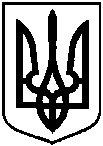 Про надання Дудишеву Василю Васильовичу дозволу на розроблення проекту землеустрою щодо відведення земельної ділянки               у власність за адресою:                          м. Суми, Громадська організація «Гаражно-будівельний кооператив «Зарічне», ділянка № 846